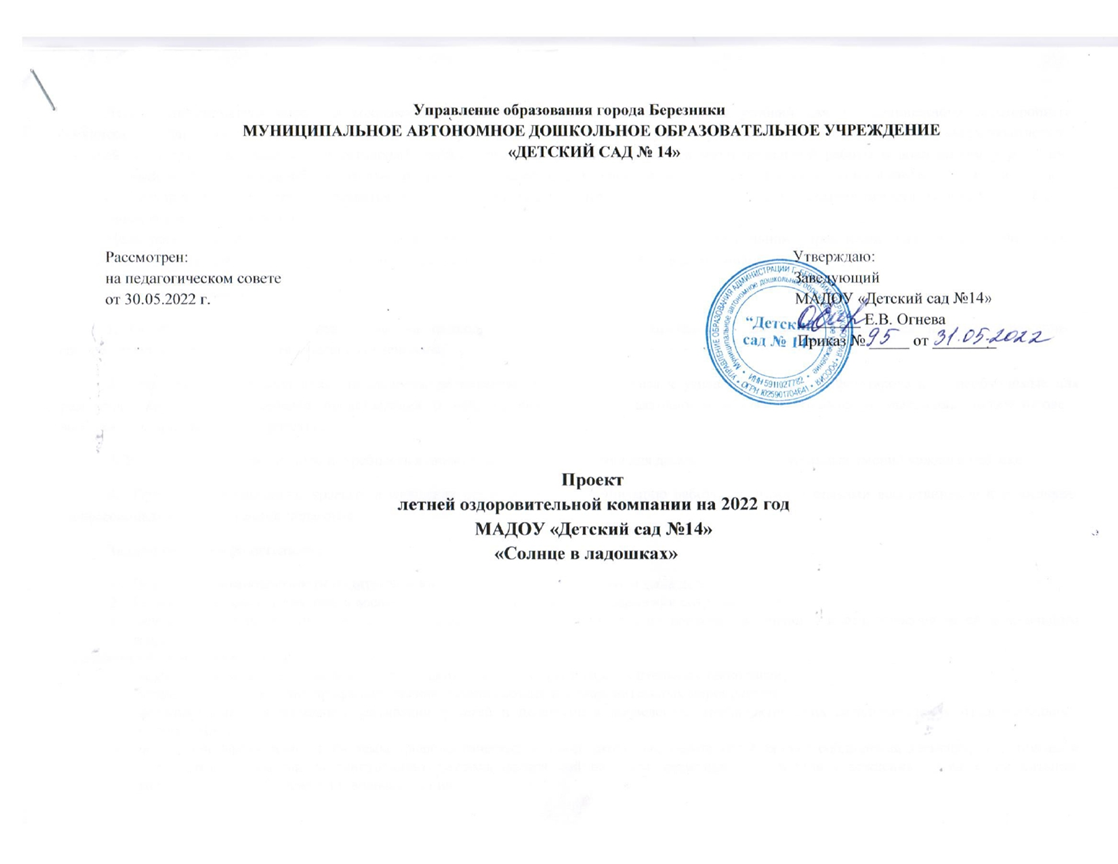 Лето – благоприятная пора для сохранения и укрепления здоровья детей, создания условий для их полноценного, всестороннего, психического и физического развития, а особенно для будущих первоклассников. Растущий и развивающийся организм ребенка очень чувствителен к воздействию различных факторов окружающей среды. Грамотная организация летней оздоровительной работы в дошкольном учреждении, охватывающей всех участников образовательного процесса, предоставляет широкие возможности для укрепления физического и психического здоровья будущих первоклассников, развития у них познавательного интереса, а также повышения компетентности родителей в области организации летнего отдыха детей.Цель работы педагогического коллектива в период работы ЛОК – это создание в дошкольном учреждении максимально эффективных условий для организации оздоровительной работы и развития познавательного интереса дошкольников.                                                                                                                            Задачи программы1. Обеспечить личностно-ориентированный подход в воспитательно-образовательном процессе, направленный на самоактивизацию, самореализацию детей, рост их творческого потенциала;	2. Удовлетворять детскую любознательность, не подавляя при этом интереса к узнаванию природы, формировать    необходимые для разностороннего развития ребенка представления о ней, прививать навыки активности и самостоятельности мышления; активизировать воображение, инициативу, творчество;3. Удовлетворять естественную потребность в движении, создавать условия для демонстрации двигательных умений каждого ребенка;	4.  Продолжать реализацию краевых и городских проектов, через организацию работы с детьми и семьями воспитанников и повышение профессиональной компетенции педагогов.	Задачи работы с родителями:Повышение компетентности родителей в вопросах организации летнего отдыха детей.Привлечение семей к участию в воспитательном процессе на основе педагогики сотрудничества.Осуществление педагогического и санитарного просвещения родителей по вопросам воспитания и оздоровления детей дошкольного возраста в летний период.Принципы планирования оздоровительной работы:комплексное использование профилактических, закаливающих и оздоровительных технологий;                                                                                          непрерывное проведение профилактических, закаливающих и  оздоровительных мероприятий; формирование положительной мотивации у детей и педагогов к проведению профилактических закаливающих и оздоровительных мероприятий; повышение эффективности системы профилактических и оздоровительных мероприятий за счет соблюдения элементарных  правил и нормативов: оптимального двигательного режима, физической нагрузки, санитарного состояния учреждения, организации питания, воздушно-теплового режима и водоснабжения.Срок реализации программы – с 01.06.2022 г. по 31.08.2022 г.Методическая работаРабота с семьями воспитанников ИЮНЬАВГУСТ№МероприятиеСрокСрокОтветственныеОтветственныеОрганизация консультаций, деловых игрОрганизация консультаций, деловых игрОрганизация консультаций, деловых игрОрганизация консультаций, деловых игрОрганизация консультаций, деловых игрОрганизация консультаций, деловых игр1Планирование непосредственно образовательной деятельности с детьми летом (для начинающих педагогов)Планирование непосредственно образовательной деятельности с детьми летом (для начинающих педагогов)июньиюньЗам. зав. По ВМР2Детская продуктивная деятельность – неограниченные возможности развития  творческих способностейДетская продуктивная деятельность – неограниченные возможности развития  творческих способностейиюльиюльЗам. зав. По ВМР3Пополнение предметно – пространственной среды во всех возрастных группах в соответствии с требованиями ФГОС ДОПополнение предметно – пространственной среды во всех возрастных группах в соответствии с требованиями ФГОС ДОИюнь - августИюнь - августВоспитателиЗам. зав по ВМР4Предупреждение дорожно – транспортного травматизмаПредупреждение дорожно – транспортного травматизмаиюньиюньЗам. зав. по ВМР5Особенности организации двигательной активности детей летомОсобенности организации двигательной активности детей летомиюньиюньЗам. зав по ВМР6Организация экскурсий и целевых прогулок с целью развития познавательной активности дошкольниковОрганизация экскурсий и целевых прогулок с целью развития познавательной активности дошкольниковавгуставгустЗам. Зав. По ВМР7Использование здоровьесберегающих технологий при работе с дошкольниками в летний периодИспользование здоровьесберегающих технологий при работе с дошкольниками в летний периодиюльиюльЗам. Зав. По ВМР8Тревожные дети. Особенности работы.Тревожные дети. Особенности работы.августавгустЗам. зав. по ВМРОформление информационных стендовОформление информационных стендовОформление информационных стендовОформление информационных стендовОформление информационных стендовОформление информационных стендов1Игровая деятельность детей в летний периодИгровая деятельность детей в летний периодавгуставгустЗам. зав. по ВМР2Профилактика детского травматизмаПрофилактика детского травматизмаавгуставгустЗам. зав. по ВМР3Индивидуальный подход при закаливании детейИндивидуальный подход при закаливании детейиюньиюньМедсестра4Организация двигательной активности детей в летний периодОрганизация двигательной активности детей в летний периодиюльиюльЗам. зав. по ВМР5Организация предметно – пространственной развивающей среды летомОрганизация предметно – пространственной развивающей среды летомиюньиюньЗам. зав. по ВМРПодготовка памяток, рекомендацийПодготовка памяток, рекомендацийПодготовка памяток, рекомендацийПодготовка памяток, рекомендацийПодготовка памяток, рекомендацийПодготовка памяток, рекомендаций1Охрана зрения детейОхрана зрения детейавгуставгустМедсестра2Алгоритм осуществления оздоровительных мероприятий в течение дняАлгоритм осуществления оздоровительных мероприятий в течение дняиюньиюньМедсестра3Тревожные дети. Методы коррекционной работы с ними.Тревожные дети. Методы коррекционной работы с ними.августавгустЗам. зав. по ВМР№МероприятиеСрокОтветственныеКонсультацииКонсультацииКонсультацииКонсультации1Организация детского отдыха на природеиюньМузыкальныйруководитель3Закаливание часто болеющих детейиюньМедсестра4Питание ребенка летомиюльМедсестра6«Безопасное лето»июньЗам. Зав. По ВМР7Профилактика плоскостопия, используя природные факторыиюльМедсестра8Конструктивные игры – развитие интеллектуальных способностей дошкольников.августВоспитатели9Флешмоб с детьми и родителями на свежем воздухе«Я здоровье сберегу, сам себе я помогу!»июльВоспитателиИнформационные стендыИнформационные стендыИнформационные стендыИнформационные стенды1«Уголок здоровья для родителей»Июнь-августМедсестра2«Островок безопасности»Июнь-августЗам. Зав. По ВМР3«Россия – родина моя!»июньЗам. Зав. По ВМР4«Экономическая грамотность дошкольников: ЗА или ПРОТИВ?»июньЗам. Зав. По ВМРУчастие в акциях, конкурсах, фестивалях, конференцияхУчастие в акциях, конкурсах, фестивалях, конференцияхУчастие в акциях, конкурсах, фестивалях, конференцияхУчастие в акциях, конкурсах, фестивалях, конференциях1Детско-родительская конференция «Семейные походы выходного дня»августВоспитатели2Акция «Берегите лес!»июльВоспитатели Совместные праздникиСовместные праздникиСовместные праздникиСовместные праздники1Викторина «Знатоки русских народных сказок»Праздничный концерт «Наша Родина-Россия»Гимнастика с  мамой и папойиюньВоспитатели2Квест-игра «В поисках здоровья!»июньМузыкальный руководитель3Мастер – класс «Мы с папой и мамой любим творить!»июльВоспитатели4Семейная интеллектуальная игра «Всё обо всём!»августВоспитатели5Экологический праздник «Мы – друзья природы!»июльВоспитатели6Ярмарка народных игр.июльМузыкальный руководительВоспитатели 7Консультация для родителей «Если хочешь быть здоров – закаляйся»августВоспитатели8«Мама, папа, я спортивная семья!» - семейное познавательно-спортивное развлечениеиюльВоспитателиМесяц/дни неделипонедельниквторниксредачетвергпятницаИюнь1 неделя«Здравствуй, лето!»01.-03.06Цель: организация содержательной досуговой деятельности, создание праздничного настроения, создание благоприятного эмоционального состояния у детей посредством активизации познавательной, музыкальной и двигательной деятельности.Цель: организация содержательной досуговой деятельности, создание праздничного настроения, создание благоприятного эмоционального состояния у детей посредством активизации познавательной, музыкальной и двигательной деятельности.Цель: организация содержательной досуговой деятельности, создание праздничного настроения, создание благоприятного эмоционального состояния у детей посредством активизации познавательной, музыкальной и двигательной деятельности.Цель: организация содержательной досуговой деятельности, создание праздничного настроения, создание благоприятного эмоционального состояния у детей посредством активизации познавательной, музыкальной и двигательной деятельности.Цель: организация содержательной досуговой деятельности, создание праздничного настроения, создание благоприятного эмоционального состояния у детей посредством активизации познавательной, музыкальной и двигательной деятельности.Июнь1 неделя«Здравствуй, лето!»01.-03.06--------------------------------------«Международный День защиты детей»-Конкурс рисунков  на асфальте «Пусть всегда будет солнце»-Флешмоб «Улыбашки»-Продуктивная деятельность «Лето! Солнце! Дети!»-Развлечение «День защиты детей»«Солнце, воздух и вода – наши лучшие друзья!»-Беседы: «Какую пользу приносят солнце, воздух и вода»-Отгадывание загадок по теме-Рисование «Солнце красное»«День игр и забав»-Чтение рассказов Н.Носова, К.Чуковского Игры с воздушными и мыльными шарамиЧтение небылиц «Все наоборот» Г.Кружков-Игры:  «Кто смешнее придумает название», «Найди ошибки художника»,  «Фантазеры»  Июнь2 неделя«Россия-Родина моя!»06.-10.06.Цели: Развивать у детей чувство патриотизма и любви к своей Родине; пробудить интерес и желание, как можно больше знать о Родине, познакомить с гербом, флагом и гимном России. Закрепить знания о нашей великой стране, о ее городах, природных объектах, богатствах, воспитывать любовь, уважение и бережное отношение к природе родного края. Знакомить с некоторымивыдающимися людьми, прославившими Россию.Цели: Развивать у детей чувство патриотизма и любви к своей Родине; пробудить интерес и желание, как можно больше знать о Родине, познакомить с гербом, флагом и гимном России. Закрепить знания о нашей великой стране, о ее городах, природных объектах, богатствах, воспитывать любовь, уважение и бережное отношение к природе родного края. Знакомить с некоторымивыдающимися людьми, прославившими Россию.Цели: Развивать у детей чувство патриотизма и любви к своей Родине; пробудить интерес и желание, как можно больше знать о Родине, познакомить с гербом, флагом и гимном России. Закрепить знания о нашей великой стране, о ее городах, природных объектах, богатствах, воспитывать любовь, уважение и бережное отношение к природе родного края. Знакомить с некоторымивыдающимися людьми, прославившими Россию.Цели: Развивать у детей чувство патриотизма и любви к своей Родине; пробудить интерес и желание, как можно больше знать о Родине, познакомить с гербом, флагом и гимном России. Закрепить знания о нашей великой стране, о ее городах, природных объектах, богатствах, воспитывать любовь, уважение и бережное отношение к природе родного края. Знакомить с некоторымивыдающимися людьми, прославившими Россию.Цели: Развивать у детей чувство патриотизма и любви к своей Родине; пробудить интерес и желание, как можно больше знать о Родине, познакомить с гербом, флагом и гимном России. Закрепить знания о нашей великой стране, о ее городах, природных объектах, богатствах, воспитывать любовь, уважение и бережное отношение к природе родного края. Знакомить с некоторымивыдающимися людьми, прославившими Россию.Июнь2 неделя«Россия-Родина моя!»06.-10.06.«День друзей»-Беседы: «Кто такой настоящий друг», «Для чего нужны друзья». -Игровой аттракцион «Подари улыбку другу».-Изготовление подарка другу. -Прослушивание музыкальных произведений о дружбе.  -П/и: «Ручеек», «Золотые ворота».-Оформление альбома «Детский сад – большая дружная семья»«Моя малая Родина»-Чтение стихов о городе.-Рисование «Наш город», «Мой дом», «Улица, где я живу». -Конструирование «Наш город глазами детей». -Ручной труд «Строительство города»-Рассматривание иллюстраций " Мой город"-Беседа «Мой родной город»-Дать элементарные представления о родном городе,  воспитывать любовь к городу, в котором живешь.«Нет в мире краше Родины нашей.»-Рассматривание иллюстраций с изображением различных уголков нашей Родины. -Рисование пейзажей на тему «Наша Родина». -Раскрашивание изображения российского флага (аппликация). -Чтение литературных произведений о родной стране. -Разучивание пословиц, поговорок, стихов о Родине-Слушание гимна России, песен о России-Творческая мастерская: «Флажки» (изготовление российского триколора-Беседа «Права и обязанности гражданина»«Знаменитые люди России»-Рассматривание репродукций портретов знаменитых деятелей науки, искусства: А. Пушкина, Л. Толстого, Н. Некрасова, М. Глинки, П. Чайковского, С. Рахманинова, В. Васнецова, И. Репина  -Слушание музыкальных произведений великих композиторов: П.Чайковского, М.Глинки, С.Рахманинова, М.Мусоргского-Д/и «Кому что нужно?»-Беседа «Выдающиеся люди страны»-Беседа о президенте России В.В. Путине«День России»-Флеш-моб « Я, ты, он, она – вместе целая страна!», посвященный Дню России.– Беседа:  «Россия – Родина моя».– Рассматривание государственных символов России.– Аудиозапись гимна России.-Книги для чтения и рассматривания: К. Ушинский: «Наше Отечество» (отрывок), М. Исаковский: «Поезжай за моря, океаны…», З. Александрова: «Родина»Июнь3 неделяЦель: Доставить детям радость от встречи с добрым и красивым миром сказок,  вспомнить вместе с ребятами любимые сказки, развивать желание больше читать и пополнять свои знания о сказках. Формировать способность эмоционально откликаться на воображаемые события, сопереживать героям сказок. Объединить детей в творческом процессе, раскрыть им интересный мир театрального искусства и правила поведения в театре.Цель: Доставить детям радость от встречи с добрым и красивым миром сказок,  вспомнить вместе с ребятами любимые сказки, развивать желание больше читать и пополнять свои знания о сказках. Формировать способность эмоционально откликаться на воображаемые события, сопереживать героям сказок. Объединить детей в творческом процессе, раскрыть им интересный мир театрального искусства и правила поведения в театре.Цель: Доставить детям радость от встречи с добрым и красивым миром сказок,  вспомнить вместе с ребятами любимые сказки, развивать желание больше читать и пополнять свои знания о сказках. Формировать способность эмоционально откликаться на воображаемые события, сопереживать героям сказок. Объединить детей в творческом процессе, раскрыть им интересный мир театрального искусства и правила поведения в театре.Цель: Доставить детям радость от встречи с добрым и красивым миром сказок,  вспомнить вместе с ребятами любимые сказки, развивать желание больше читать и пополнять свои знания о сказках. Формировать способность эмоционально откликаться на воображаемые события, сопереживать героям сказок. Объединить детей в творческом процессе, раскрыть им интересный мир театрального искусства и правила поведения в театре.Цель: Доставить детям радость от встречи с добрым и красивым миром сказок,  вспомнить вместе с ребятами любимые сказки, развивать желание больше читать и пополнять свои знания о сказках. Формировать способность эмоционально откликаться на воображаемые события, сопереживать героям сказок. Объединить детей в творческом процессе, раскрыть им интересный мир театрального искусства и правила поведения в театре.«В гостях у сказки!»14.-17.06.-------------------------  ----«Сказки Пушкина»– Беседа о русском поэте А.С.Пушкине.-Выставка книг А. С. Пушкина. -Тематическое занятие  с использованием ИКТ.  Привлечение соц. партнеров-МБУК «ЦБС».библиотека №5.Заведующая библиотекой – Высотина Наталья Николаевна-Чтение произведений А.С. Пушкина: «Ветер по морю гуляет», «Месяц, месяц…», «Ветер, ветер…», «Сказка о царе Салтане…»,«Сказка о мертвой царевне и о семи богатырях», «Сказка о рыбаке и рыбке»-Рассматривание иллюстраций к произведениям автора.-Разукрашивание раскрасок по мотивам сказок  А.С.Пушкина.-Конкурс рисунков  «Золотая рыбка».«Русские народные сказки»– Беседа «Кто придумал русские народные сказки», «Вспомни и назови»,«Кто, кто в этой сказке живет?»– Повторное чтение произведения для инсценировки– Отработка этюдов «Изобрази героя сказки» (походка, голос и т.д.)-Викторина «Знатоки русских народных сказок»«Литературные сказки»- Беседа с детьми "Моя любимая сказка"-Чтение сказки «Дюймовочка», «Золушка» и др.  по выбору детей– Просмотр мультипликационных  фильмов по литературным сказкам.-Подборка раскрасок «Герои сказок».«День театра»-Рассматривание разных видов театров (бибабо, пальчиковый, теневой, на фланелеграфе, на гапите) Обучение манипулированию куклами– Беседы «Кто такие зрители?» , «Куклы – игрушки и куклы артисты»– Этюд «Перевоплощение»- Игровая ситуация «Мы пришли в театр»– Инсценировка «Мы приглашаем всех в театр» - постановка любой знакомой детям сказки.-Рисование «Мой любимый герой».  -С/р: «Мы пришли в театр».Беседы о правилах поведения в театре.-Театрализованная деятельность «Сказка в гости к нам пришла»-Театральный фестиваль «Волшебный мир театра»Июнь4 неделя«Здоровым быть здорово!»20-24.06.Цель: формирование у детей представления о здоровье, как одном из главных ценностей жизни, воспитывая привычку и потребность в здоровом образе жизни, вызывать интерес к спорту и физическим упражнениям.Цель: формирование у детей представления о здоровье, как одном из главных ценностей жизни, воспитывая привычку и потребность в здоровом образе жизни, вызывать интерес к спорту и физическим упражнениям.Цель: формирование у детей представления о здоровье, как одном из главных ценностей жизни, воспитывая привычку и потребность в здоровом образе жизни, вызывать интерес к спорту и физическим упражнениям.Цель: формирование у детей представления о здоровье, как одном из главных ценностей жизни, воспитывая привычку и потребность в здоровом образе жизни, вызывать интерес к спорту и физическим упражнениям.Цель: формирование у детей представления о здоровье, как одном из главных ценностей жизни, воспитывая привычку и потребность в здоровом образе жизни, вызывать интерес к спорту и физическим упражнениям.Июнь4 неделя«Здоровым быть здорово!»20-24.06.« Я  и моё тело»– Беседа о строении тела и здоровье человека. Беседа «Глаза – наши помощники».-Опыт «Проверка зрения», Опыт «Позови меня».-Дидактическая игра «Покажи части тела», «Кому что нужно», «Определи по запаху».-Рассматривание рисунков и фотографий в анатомических атласах.- Знакомство с литературными произведениями: А. Барто «Я расту»,«Придумываю сны»,«Мы с Тамарой-санитары»;С.Михалков«Прививка», «Тридцать шесть и пять», «Не спать», «Грипп»; отрывки из произведений про дядю Степу, в которых отражены вопросы сохраненияздоровья, закаливания и лечения людей.- Использование дидактических игр на тему «Валеология, или здоровыймалыш».-Разучивание комплексов дыхательных гимнастик, гимнастик для глаз, длярук.«День чистоты»– Беседа о чистоте.– Игра-тренинг «Моем  руки».– Чтение «Мойдодыр», «Федорино горе».-Пальчиковая игра «Что же деткам пригодится, чтобы начисто умыться»,-Дидактическая игра «Что такое хорошо и что такое плохо».– Экспериментирование «Сколько времени понадобится, чтобы хорошо помыть руки».-Чтение стихотворения «Девочка – чумазая» А.П. Барто.«День здоровой и полезной пищи. Витамины в гостях у ребят»»- Беседы «Овощи и фрукты -полезные продукты»,«Вредная еда», «Витамины я люблю – быть здоровым я хочу».-Чтение х/л: Ю.Тувим «Овощи»-Наблюдение и уход  за растениями на огороде д/с-Беседа с детьми об овощах, фруктах, ягодах.Фотоконкурс « Ягода – малина».-Чтение художественной литературы, отгадывание загадок.-Дидактические игры: «Что растет на огороде»,  «Что растет в саду». «Из чего сварить компот?», «Назови блюда из …».– Чтение художественной литературы: И.Токмакова «Купите лук».– Сюжетно ролевые игры: «Магазин».– Пальчиковые  игры «Апельсин», «Компот» «Хозяйка» и др..Инсценировка «Спор овощей».Оформление газеты «Удивительные овощи».П/и: «Съедобное - несъедобное», «Найди пару», «Огуречик».«Мы идём тропой здоровья»-Беседы: «Как не простудиться», «В гостях у Неболейки»- Чтение х/л: загадки о здоровье.- Рассматривание иллюстраций, открыток, картин о здоровом образе жизни.-Фотовыставка «Как мы проводим лето»-Флешмоб с детьми и родителями на свежем воздухе«Я здоровье сберегу, сам себе я помогу!»«День здоровья»– Беседа «Что такое здоровье?»– Чтение художественной литературы: “Вовкина победа” А. Кутафин и др.– Игра-тренинг «Похвали друга».– Игра на развитие эмоций «Ура, победа!».-Игры-соревнования: «Меткие стрелки»,  «Чье звено быстрее соберется»,«Перекати мяч», «Быстро пробеги», «Пролезь – не застрянь».-Спортивное соревнования «Быстрее, выше, сильнее!»-Квест-игра «В поисках здоровья!»Июнь5 неделя«Неделя творчества»27.-01.07.Цели : Развитие творческих способностей в процессе  продуктивной деятельности. Воспитание эстетической культуры ребенка как интегрального личностного образования, которое включает в себя совокупность качеств, свойств и проявлений, позволяющих человеку полноценно воспринимать прекрасное и участвовать в его создании.Цели : Развитие творческих способностей в процессе  продуктивной деятельности. Воспитание эстетической культуры ребенка как интегрального личностного образования, которое включает в себя совокупность качеств, свойств и проявлений, позволяющих человеку полноценно воспринимать прекрасное и участвовать в его создании.Цели : Развитие творческих способностей в процессе  продуктивной деятельности. Воспитание эстетической культуры ребенка как интегрального личностного образования, которое включает в себя совокупность качеств, свойств и проявлений, позволяющих человеку полноценно воспринимать прекрасное и участвовать в его создании.Цели : Развитие творческих способностей в процессе  продуктивной деятельности. Воспитание эстетической культуры ребенка как интегрального личностного образования, которое включает в себя совокупность качеств, свойств и проявлений, позволяющих человеку полноценно воспринимать прекрасное и участвовать в его создании.Цели : Развитие творческих способностей в процессе  продуктивной деятельности. Воспитание эстетической культуры ребенка как интегрального личностного образования, которое включает в себя совокупность качеств, свойств и проявлений, позволяющих человеку полноценно воспринимать прекрасное и участвовать в его создании.Июнь5 неделя«Неделя творчества»27.-01.07.«День творчества.Наши руки не для скуки»-Выставки художественного изобразительного искусства.-Рассматривание летних пейзажей, натюрмортов.Рисование «Теплый солнечный денек».-Конкурс “Юные художники”(коллективное рисование на асфальте)Мастер – класс «Мы с папой и мамой любим творить!»«День музыки»– Беседа «Музыка, какая она?                                                            – Импровизация – игра на детских музыкальных инструментах.– Слушание русских народных мелодий, классической музыки.– Создание музыкальных инструментов из бросового материала«День танца»                                                           -Беседа «Какие бывают танцы?»                                                             -Танцевальная импровизация.-Дискотека «Веселое лето»«День песни»-Слушание, пение знакомых детских песен.-Беседа «Кто придумывает песни».-Сюжетно-ролевая игра «Концерт».-Детское творчество «Пропоем знакомое стихотворение».–Фестиваль любимых песен «Раз – словечко, два – словечко, будет песенка!» «День талантов»– Беседа «У каждого есть талант».–  Развивающая игра «Сочиняем сказку».– Показ фокусов.-Сюжетно-ролевая игра: «Цирк».– Конкурс на самую смешную фигуру.– Детское творчество – сочиняем небылицы.– Мини-Концерт «Алло, мы ищем таланты!»»Месяц/дни неделипонедельниквторниксредачетвергпятницаИюль1 неделя«Неделя семейных ценностей»04.-08.07.Цели: Популяризация семейных ценностей, сохранение традиций и преемственности поколений в семье. Расширять представление детей о семье и родственных связях; вызвать желание узнать о членах семьи, их занятиях, интересах и уважение к семейным традициям; воспитывать желание и потребность проявлять заботу о близких и внимание к ним.Цели: Популяризация семейных ценностей, сохранение традиций и преемственности поколений в семье. Расширять представление детей о семье и родственных связях; вызвать желание узнать о членах семьи, их занятиях, интересах и уважение к семейным традициям; воспитывать желание и потребность проявлять заботу о близких и внимание к ним.Цели: Популяризация семейных ценностей, сохранение традиций и преемственности поколений в семье. Расширять представление детей о семье и родственных связях; вызвать желание узнать о членах семьи, их занятиях, интересах и уважение к семейным традициям; воспитывать желание и потребность проявлять заботу о близких и внимание к ним.Цели: Популяризация семейных ценностей, сохранение традиций и преемственности поколений в семье. Расширять представление детей о семье и родственных связях; вызвать желание узнать о членах семьи, их занятиях, интересах и уважение к семейным традициям; воспитывать желание и потребность проявлять заботу о близких и внимание к ним.Цели: Популяризация семейных ценностей, сохранение традиций и преемственности поколений в семье. Расширять представление детей о семье и родственных связях; вызвать желание узнать о членах семьи, их занятиях, интересах и уважение к семейным традициям; воспитывать желание и потребность проявлять заботу о близких и внимание к ним.Июль1 неделя«Неделя семейных ценностей»04.-08.07.«Семейный альбом»-Создание фотоальбома «Моя семья»– Беседы: «Как и чем можно порадовать близких»,«Кто и зачем придумал правила поведения», «Как вы помогаете взрослым», «Мои хорошие поступки» и др. – Чтение книги С. Козлова «Трям! Здравствуй»,  стихотворениеА. Барто «Шла   вчера я по Садовой»,«Что такое хорошо и что такое плохо» – В. Маяковский; «Два жадных  медвежонка», «Сказка о глупом мышонке» С. Маршак– Психогимнастика «С добрым утром».-Проигрывание этюдов: «Скажи доброе слово другу», «Назови ласково».«Мои обязанности»– Беседа «Как я помогаю дома и в детском саду», «Что я могу».– Игра-тренинг «Играем по очереди».– Развивающая игра «Я не должен – я должен».– Пальчиковая гимнастика «Семья»– Сюжетно-ролевая игра «Семья – я помогаю маме».– Труд на участке – мы помощники«Работа мамы и папы»– Беседа «Кем работают мои мама и папа», «Все профессии нужны, все профессии важны».– Составление описательного рассказа «Моя мама работает».–  Сюжетно-ролевые игры «Семья», «Путешествие», «Шофер».- «В гости песенка пришла»-Прослушивание песен о маме и  папе.-Д/И  «Профессии». «Кому что нужно для работы?», «Назови, я отгадаю»– Игры в песочнице «Город»-Чтение стихотворения В. Маяковского «Кем быть» Загадывание загадок о профессиях.«Семейные традиции»– Беседа «Наши семейные увлечения».– Ситуативный разговор «Нам нравится всей семьей…»– Дидактическая игра «Вместе с мамой в магазин».– Рисование на любую из тем: «Платочек для мамы», «Ромашки для мамы», или «Моя семья за праздничным столом».«День семьи»– Беседы:  «Дружная семья всем нужна», «Что такое семья», «Что такое дом»,– Игра-викторина «Семейные радости».-Рассматривание семейных фотографий– Развлечение «День рождение» (игра – дискотека).– Сюжетно-ролевая игра «Дочки – матери»-Создать условия для сюжетно – ролевой игры«В гости к бабушке».– Семейная интеллектуальная игра «Всё обо всём!»Июль2 неделя«Наедине с природой»11.-15.07Цели: Формирование системы элементарных научных экологических знаний. Развитие познавательной активности и творческого воображения  детей, воспитание бережного отношения к природе. Воспитывать культуру поведения в природе.Цели: Формирование системы элементарных научных экологических знаний. Развитие познавательной активности и творческого воображения  детей, воспитание бережного отношения к природе. Воспитывать культуру поведения в природе.Цели: Формирование системы элементарных научных экологических знаний. Развитие познавательной активности и творческого воображения  детей, воспитание бережного отношения к природе. Воспитывать культуру поведения в природе.Цели: Формирование системы элементарных научных экологических знаний. Развитие познавательной активности и творческого воображения  детей, воспитание бережного отношения к природе. Воспитывать культуру поведения в природе.Цели: Формирование системы элементарных научных экологических знаний. Развитие познавательной активности и творческого воображения  детей, воспитание бережного отношения к природе. Воспитывать культуру поведения в природе.Июль2 неделя«Наедине с природой»11.-15.07«День леса» -Беседы «Деревья нашего края», «Какие деревья растут около детского сада», «Береги лес от пожара», «О пользе деревьев», «Чтослучится, если вырубить все леса».-Рассматривание картин, альбомов, иллюстраций.- Изготовление цветов из бумаги (способом оригами). Лепка: «Барельефные изображения растений». -Экскурсия на поляну. Уход за цветами на клумбе.-Чтение стихов, рассказов о деревьях, цветах, растениях; отгадывание загадок. -Д/и: «С какого дерева листочек», «Угадай по описанию»,«От какого дерева плод».-Подвижные игры «1-2-3- к дереву беги».-Рисование деревьев в нетрадиционной технике.Акция «Берегите лес!»«День насекомых»-Беседы о насекомых -Чтение художественной литературы: В. Бианки «Как муравьишка домой спешил», К. Чуковский «Муха – цокотуха», А.Пушкин «Сказка о царе Салтане», М. Бородицкая «Разговор с пчелой».-Рисование «Бабочки на лугу». -Д/и: «Собери цветок», «Найди ошибки художника», «Превращение гусеницы». -Игра-перевоплощение «Если бы ты был бабочкой».- П/и: «Медведь и пчелы», «День и ночь», «Поймай комара», «Где ты живешь». Наблюдения за насекомыми на прогулке.«День животных»- Беседы «Дикие и домашние животные», «Почему появилась Красная книга?».-Рассматривание открыток, иллюстраций, альбомов по теме.-Чтение художественной литературы, отгадывание загадок.-Рисование «Несуществующее животное», дорисовывание.-Д/и: «Кто где живет», «Чьи детки», «Кто как кричит», «Найди пару», «Кто спрятался».-П/и: «У медведя во бору», «Волк и зайцы», «Бездомный заяц», «Зайка серый умывается».С/р : «Ветеринарная больница».«День воды»-Рассматривание иллюстраций на тему «Вода на Земле» (океаны, моря, реки, ручейки).-Беседы: «Вода в природных явлениях», «Кто живѐт в воде? »,  «Откуда в наш дом приходит вода».-Оригами «Корабли в море».-Д/и: «Что происходит в природе?».- Музыкально-дидактическая игра «На дорожке лужи».-Ситуативный разговор «Вода нам нужна, чтобы… ».-Рисование « Море зовет, волна поет».- Выставка книг: С. Маршак «Водопровод»; А. Яким «Облака»; Б. Заходер «Что случилось с рекой".-Экспериментирование «Вода не имеет формы».-П/и: «Не замочи ноги», Караси и щука», «Ручеек».«Человек- природе друг, это знают все вокруг!»-Посещение экологической тропы на территории детского сада.-Ситуация общения «Правила поведения в лесу»-Трудовой десант.-Создание плаката, газеты «Береги природу!» и др.-Д/ игра « С какой ветки детки», « Природа – человек»-Рассматривание энциклопедий.-Подбор иллюстраций, открыток по теме.-Чтение художественной литературы, отгадывание загадок.-П/и: «Съедобное – несъедобное», «Найди пару»,  «Огуречик».- Заучивание стихотворений: «Если я сорву цветок», «Здравствуй, лес, дремучий лес» С. Погорельского;-Беседы: «Мы – юные друзья природы!», «Зачем знать правила поведения в природе».-Экологический праздник «Мы – друзья природы!»Июль3 неделя«Неделя народной культуры и искусства»18.-22.07Цели: Воспитвать уважение к людям разных национальностей и их обычаям; приобщать к истокам народной культуры. Познакомить  воспитанников с особенностями жизни и быта русского человека в старину, расширить представления детей о народной игрушке, познакомить  с народными промыслами и с устным народным творчеством русского народа. Привить детям любовь к русской  культуре, познакомить с её истоками, обычаями, традициями, обрядами, воспитывать патриотические чувства  на основе знакомства с народным искусством, народной культурой.Цели: Воспитвать уважение к людям разных национальностей и их обычаям; приобщать к истокам народной культуры. Познакомить  воспитанников с особенностями жизни и быта русского человека в старину, расширить представления детей о народной игрушке, познакомить  с народными промыслами и с устным народным творчеством русского народа. Привить детям любовь к русской  культуре, познакомить с её истоками, обычаями, традициями, обрядами, воспитывать патриотические чувства  на основе знакомства с народным искусством, народной культурой.Цели: Воспитвать уважение к людям разных национальностей и их обычаям; приобщать к истокам народной культуры. Познакомить  воспитанников с особенностями жизни и быта русского человека в старину, расширить представления детей о народной игрушке, познакомить  с народными промыслами и с устным народным творчеством русского народа. Привить детям любовь к русской  культуре, познакомить с её истоками, обычаями, традициями, обрядами, воспитывать патриотические чувства  на основе знакомства с народным искусством, народной культурой.Цели: Воспитвать уважение к людям разных национальностей и их обычаям; приобщать к истокам народной культуры. Познакомить  воспитанников с особенностями жизни и быта русского человека в старину, расширить представления детей о народной игрушке, познакомить  с народными промыслами и с устным народным творчеством русского народа. Привить детям любовь к русской  культуре, познакомить с её истоками, обычаями, традициями, обрядами, воспитывать патриотические чувства  на основе знакомства с народным искусством, народной культурой.Цели: Воспитвать уважение к людям разных национальностей и их обычаям; приобщать к истокам народной культуры. Познакомить  воспитанников с особенностями жизни и быта русского человека в старину, расширить представления детей о народной игрушке, познакомить  с народными промыслами и с устным народным творчеством русского народа. Привить детям любовь к русской  культуре, познакомить с её истоками, обычаями, традициями, обрядами, воспитывать патриотические чувства  на основе знакомства с народным искусством, народной культурой.Июль3 неделя«Неделя народной культуры и искусства»18.-22.07«Край родной- земля Уральская»-Беседа «Живая природа Урала» , «Подземные богатства земли уральской»-Творческая мастерская «Народная игрушка» (кукла-Скрутка, Пеленашка идр.)-Разукрашивание  тематических раскрасок«Народы Урала. Национальная одежда»«Народные промыслы России»-Д/И «4 лишний», «Чья это тень», «Найди пару», «Разрезные картинки»,-Лото «Русские промыслы», «Откуда узор»-Рассматривание альбомов и наглядно - демонстрационного материала.-Чтение литературы, стихов о видах русского народного творчества «Дымке», «Городце», «Хохломе», гончарах, резчиках по дереву; стихотворений «Как волшебница Жар – птица…»,«Завитки крученые ложки золоченые», Е. А. Никоновой  «Дымковская игрушка», «Семеновские матрешки», С. Вахрушев «Сине-белая посуда,  расскажи-ка, ты  откуда?»;-Раскраски, трафареты для самостоятельной деятельности детей в уголке творчества«Мы умельцы. Мы творцы. Мы большие молодцы!»-Выставка  рисунков и поделок  «Мы умельцы. Мы творцы. Мы большие молодцы!»-Сюжетно - ролевая игра «В гости к нам пришла матрешка» -Рассматривание альбомов и наглядно - демонстрационного материала.- Творческая мастерская «Моя Матрешка» (пластилинография или разукрашивание цветными карандашами);Лепка из глины «Лошадка, «Барыня».«Народы России»- Беседы:«Мы все – жители одной страны», «Почему все мы разные», «Секреты дружбы»-Подбор пословиц, поговорок, загадок о народах России.-Чтение литературы «Сказки народов России».- Просмотр мультфильмов из цикла «Гора самоцветов»  «Самое дорогое» - русская народная сказка.  «Как собака друга искала»- народы севера.    «Птичья нога» - башкирская сказка. «Гордая мышь» - осетинская сказка. «Заяц слуга» - татарская сказка.-Создание мини-музея «Кукла в национальном костюме».-Спортивное развлечение «Игры народов России».«Народные игры»-Беседа с детьми «В какие игры играли наши бабушки и дедушки»-разучивание считалок, закличек, потешек- изготовление масок и костюмов;- изготовление атрибутов;-Ознакомление  детей с русскими народными играми: «ГОРЕЛКИ»,«ЖМУРКИ», «Мышеловка», «ЗОЛОТЫЕ ВОРОТА»-Игры – эстафеты «Перепрыгни через нарты», «Собери чум», «Ловля оленей», «Стой олень», «На оленьих упряжках» и др.-Ярмарка народных игр.(совместно с родителями)Июль4 неделя«Лето спортивное»25.-29.07.Цели: Закреплять знания детей о летних, спортивных играх,  формировать  устойчивый  интерес  к занятиям физической культурой и спортом;прививать  желание вести здоровый  образ жизни. Развивать разнообразные виды движений,  познакомить учащихся с различными видами спорта, правилами безопасного поведения в период летних каникул.Цели: Закреплять знания детей о летних, спортивных играх,  формировать  устойчивый  интерес  к занятиям физической культурой и спортом;прививать  желание вести здоровый  образ жизни. Развивать разнообразные виды движений,  познакомить учащихся с различными видами спорта, правилами безопасного поведения в период летних каникул.Цели: Закреплять знания детей о летних, спортивных играх,  формировать  устойчивый  интерес  к занятиям физической культурой и спортом;прививать  желание вести здоровый  образ жизни. Развивать разнообразные виды движений,  познакомить учащихся с различными видами спорта, правилами безопасного поведения в период летних каникул.Цели: Закреплять знания детей о летних, спортивных играх,  формировать  устойчивый  интерес  к занятиям физической культурой и спортом;прививать  желание вести здоровый  образ жизни. Развивать разнообразные виды движений,  познакомить учащихся с различными видами спорта, правилами безопасного поведения в период летних каникул.Цели: Закреплять знания детей о летних, спортивных играх,  формировать  устойчивый  интерес  к занятиям физической культурой и спортом;прививать  желание вести здоровый  образ жизни. Развивать разнообразные виды движений,  познакомить учащихся с различными видами спорта, правилами безопасного поведения в период летних каникул.Июль4 неделя«Лето спортивное»25.-29.07.«Я и дома и в саду с физкультурою дружу»-«Волшебные ручки» (пальчиковый игротренинг)-Досуг «Спорт – здоровье!»-Игры с мячами, катание на велосипедах, самокатах-Консультация для родителей «Если хочешь быть здоров – закаляйся»«День подвижных игр»-Фотовыставка "Играем все вместе"- Беседа «Зачем надо заниматься спортом».- Катание на самокатах, велосипеде.– Беседа «Зачем соблюдать правила игры?»-Пение или слушание: «Песенка о лете» (композитор Е. Крылатов),«Мир похож на цветной луг», «Облака», «Белые кораблики».-Игровые упражнения с физкультурным оборудованием.«Мама, папа, я спортивная семья!» - семейное познавательно-спортивное развлечение«Летние виды спорта»-Ситуативный разговор «Какие опасности таятся на улице летом?»- Спортивное развлечение «Сильные, смелые, ловкие, умелые»-Загадки о спорте и видах спорта.-Беседа «Летние виды спорта»-Слушание песен о спорте: «Трус не играет в хоккей»,«Если хочешь быть здоров-закаляйся».-П/игра- имитация  «Отгадай спортсменов по действию».«Школа мяча»-Беседа «Мячи бывают разные.- Презентация «История мяча»- Игры, игры-эстафеты, конкурсы с мячом.-Игровые упражнения:“Весёлые мячи”“Мяч в кругу”“Прокати и догони”Подбрось и поймай”, ” Сбей кегли”, “Мяч вокруг обруча”, « Съедобное – несъедобное».-Лепка «Красивый мяч» (по выбору детей)-Футбольный матч«День Малых олимпийских игр»-Беседы: «Где прячется здоровье» ,«Что такое олимпиада»-Рассматривание иллюстраций, фотографий, картин  о спорте.-Чтение художественной литературы по теме.– Д/и «Запрещается — разрешается!-С/р игры: «Детский сад», «Семья»– Музыкальная- спортивная зарядка «Летние олимпийские игры»-Олимпиада «Малые спортивные игры»Месяц/дни неделипонедельниквторниксредачетвергпятницаАвгуст1 неделя«Юные исследователи»01.-05.08.Цели: Формировать у детей представление о том, как люди получают новые знания. Расширять знания о свойствах различных материалов. Способствовать развитию у детей познавательной активности, любознательности, стремления к самостоятельному познанию и размышлению посредством экспериментальной деятельности. Развивать исследовательскую деятельность, умение анализировать, сравнивать и расширять творческий потенциал.Цели: Формировать у детей представление о том, как люди получают новые знания. Расширять знания о свойствах различных материалов. Способствовать развитию у детей познавательной активности, любознательности, стремления к самостоятельному познанию и размышлению посредством экспериментальной деятельности. Развивать исследовательскую деятельность, умение анализировать, сравнивать и расширять творческий потенциал.Цели: Формировать у детей представление о том, как люди получают новые знания. Расширять знания о свойствах различных материалов. Способствовать развитию у детей познавательной активности, любознательности, стремления к самостоятельному познанию и размышлению посредством экспериментальной деятельности. Развивать исследовательскую деятельность, умение анализировать, сравнивать и расширять творческий потенциал.Цели: Формировать у детей представление о том, как люди получают новые знания. Расширять знания о свойствах различных материалов. Способствовать развитию у детей познавательной активности, любознательности, стремления к самостоятельному познанию и размышлению посредством экспериментальной деятельности. Развивать исследовательскую деятельность, умение анализировать, сравнивать и расширять творческий потенциал.Цели: Формировать у детей представление о том, как люди получают новые знания. Расширять знания о свойствах различных материалов. Способствовать развитию у детей познавательной активности, любознательности, стремления к самостоятельному познанию и размышлению посредством экспериментальной деятельности. Развивать исследовательскую деятельность, умение анализировать, сравнивать и расширять творческий потенциал.Август1 неделя«Юные исследователи»01.-05.08.«День ветра»– Наблюдение за ветром.– Игры с султанчиками, с воздушными шарами, самолетами.– Физминутка  «Ветер дует нам в лицо»– Дыхательная гимнастика «Ветерок».–  «Пение или слушание:  «Облака», «Белые кораблики».– Экспериментирование: «Сила ветра», «Направление ветра».«День песка»-Беседы: «Где люди используют песок?».– Наблюдение: «Песочные часы» -Опыты: «Свойства почвы» -Строительные игры из песка (с использованием формочек, – Смотр-конкурс «В стране песочных замков»«День воды»– Проблемная ситуация «Если б не было воды…»– Беседа «Польза воды».– Экспериментирование: «Вода – растворитель», «Прозрачность воды»,  «Тонет, не тонет», «Какого цвета вода» «Подкрашивание воды»..-П/и: «Лягушата» (подражание звукам и движениям), «Перепрыгни через ручей», «По кочкам», «Разный  дождик».-Чтение рассказа Д.Перина «Живая вода»«День магнита»– Беседа «Что такое магнит?»– Экспериментирование: «Какие материалы притягивает магнит?», «Танцующая фольга», «Магниты действуют на расстоянии»,  «Магнит имеет два полюса»,– Рассматривание компаса.– Конструирование «Магнитный конструктор».«День опытов и экспериментов»– Беседы: «Кто такие ученые, иссследователи», «Правила безопасности при проведении экспериментов».– Игровое упражнение «Как правильно пользоваться лупой».– Исследование «Рассматриваем через лупу и  сравниваем».-Экспериментальная деятельность «Плавает или тонет?»– Изготовление самолетов из бумаги.-Развлечение «Волшебный мир  фокусов»Август2 неделя«Неделя путешествий»08.-12.08.Цели: Углублять и уточнять представления о Родине — России, о космосе, пустыне, лесе. Поддерживать интерес детей к событиям, происходящим в стране, воспитывать чувство гордости за ее достижения. Расширить представления детей о природе. Развивать творчество, ловкость, воображение. Воспитывать бережное отношение к природе, животным, чувство доброты.Цели: Углублять и уточнять представления о Родине — России, о космосе, пустыне, лесе. Поддерживать интерес детей к событиям, происходящим в стране, воспитывать чувство гордости за ее достижения. Расширить представления детей о природе. Развивать творчество, ловкость, воображение. Воспитывать бережное отношение к природе, животным, чувство доброты.Цели: Углублять и уточнять представления о Родине — России, о космосе, пустыне, лесе. Поддерживать интерес детей к событиям, происходящим в стране, воспитывать чувство гордости за ее достижения. Расширить представления детей о природе. Развивать творчество, ловкость, воображение. Воспитывать бережное отношение к природе, животным, чувство доброты.Цели: Углублять и уточнять представления о Родине — России, о космосе, пустыне, лесе. Поддерживать интерес детей к событиям, происходящим в стране, воспитывать чувство гордости за ее достижения. Расширить представления детей о природе. Развивать творчество, ловкость, воображение. Воспитывать бережное отношение к природе, животным, чувство доброты.Цели: Углублять и уточнять представления о Родине — России, о космосе, пустыне, лесе. Поддерживать интерес детей к событиям, происходящим в стране, воспитывать чувство гордости за ее достижения. Расширить представления детей о природе. Развивать творчество, ловкость, воображение. Воспитывать бережное отношение к природе, животным, чувство доброты.Август2 неделя«Неделя путешествий»08.-12.08.«Если с другом вышел в путь..»-Поход-экскурсия по экологической тропе «Если с другом вышел в путь»-Танцевальный флешмоб Барбарики «Что такое доброта»-«Уроки Лесовичка» (правила поведения в природе)-Просмотр  мультфильма «По дороге с облаками»- Чтение: «Великие путешественники М. Зощенко, «Вот какой рассеянный» С. Маршак, «Огниво» Андерсен.«День туриста»-Беседа «Туристы, кто они такие?» «Знатоки правил поведения в лесу».- Рисование «По морям, по волнам».Игры со строительным материалом и песком «Построим корабль».П/и: «Докати мяч», «Достань кольцо», «Найди где спрятано», «Береги предмет».-Прослушивание  песни В. Шаинского «Вместе весело шагать»-Д/И «Собираем вещи»-Спортивный досуг«Туристический поход Робинзонов»«Мы едем, едем, едем…» -Беседа «Как нам транспорт помогает» «Какой бывает транспорт»- Рассматривание иллюстраций «На улице города». Книга «На улице города» .-П/и «Воробышки и автомобиль» «Стоп, машина» «Такси» «Воробышки и автомобиль»-Д/и «Собери автомобиль» (разрезные картинки), «Забавный транспорт», «Расскажи о транспорте по картинке» -Чтение: В. Семерин «Держись дорожных правил строго»; А. Барто «Грузовик», Я. Пишумов «Машина моя»Н. Мигунов «Учимся переходить дорогу», Е.Рыжова «Транспорт большого города» и др.-С/р: «Путешественники». -Рисование «Сказочный транспорт».«День космоса»-Творческая мастерская «Вперед к звездам!»- Двигательная активность «Танцы на луне» под детские песни—- Просмотр мультфильма « Незнайка на Луне»- Чтение рассказа Н. Сладкова «Разноцветная земля».«День семейных путешествий»-Фотовыставка «Семейное Путешествие»-Беседа на тему «Путешествие вокруг света».-Игровое упражнение «Путешествуем по группе»-Спортивный досуг «Ищи клад».-Выставка рисунков "Мир вокруг нас»-Аппликация «Путешествие на воздушном шаре»-Детско-родительская конференция «Семейные походы выходного дня»Август3 неделя«Неделя интересных дел»15.-19.07.Цели: Привлечение к опытно-исследовательской деятельности. Воспитание у детей положительных качеств характера, способствовать сплочению коллектива, мотивировать детей на совершение добрых поступков, добрых дел во благо других людей. Развивать у детей художественные и творческие способности: совершенствовать ранее полученные умения в основных видах художественной деятельности; вызвать желание быть активным во всех делах. Способствовать развитию любознательности, познавательной активности, творчества посредством включения дошкольников в различные виды деятельность.Цели: Привлечение к опытно-исследовательской деятельности. Воспитание у детей положительных качеств характера, способствовать сплочению коллектива, мотивировать детей на совершение добрых поступков, добрых дел во благо других людей. Развивать у детей художественные и творческие способности: совершенствовать ранее полученные умения в основных видах художественной деятельности; вызвать желание быть активным во всех делах. Способствовать развитию любознательности, познавательной активности, творчества посредством включения дошкольников в различные виды деятельность.Цели: Привлечение к опытно-исследовательской деятельности. Воспитание у детей положительных качеств характера, способствовать сплочению коллектива, мотивировать детей на совершение добрых поступков, добрых дел во благо других людей. Развивать у детей художественные и творческие способности: совершенствовать ранее полученные умения в основных видах художественной деятельности; вызвать желание быть активным во всех делах. Способствовать развитию любознательности, познавательной активности, творчества посредством включения дошкольников в различные виды деятельность.Цели: Привлечение к опытно-исследовательской деятельности. Воспитание у детей положительных качеств характера, способствовать сплочению коллектива, мотивировать детей на совершение добрых поступков, добрых дел во благо других людей. Развивать у детей художественные и творческие способности: совершенствовать ранее полученные умения в основных видах художественной деятельности; вызвать желание быть активным во всех делах. Способствовать развитию любознательности, познавательной активности, творчества посредством включения дошкольников в различные виды деятельность.Цели: Привлечение к опытно-исследовательской деятельности. Воспитание у детей положительных качеств характера, способствовать сплочению коллектива, мотивировать детей на совершение добрых поступков, добрых дел во благо других людей. Развивать у детей художественные и творческие способности: совершенствовать ранее полученные умения в основных видах художественной деятельности; вызвать желание быть активным во всех делах. Способствовать развитию любознательности, познавательной активности, творчества посредством включения дошкольников в различные виды деятельность.Август3 неделя«Неделя интересных дел»15.-19.07.«День игр и игрушек»-Беседа «Моя любимая игра», «Правила игры с друзьями, чтобы играть было весело».– Игры в любимые дидактические, сюжетно-ролевые, подвижные,театрализованные игры.– игровые ситуации: «Помоем игрушки»,  «Постираем кукольное белье»,  «Моем кукол чисто, чисто»– Сюжетно-ролевая игра «Детский мир».«День добрых дел»-Чтение, рассматривание иллюстрации к книге В. Маяковского «Что такое хорошо и что такое плохо».– Копилка добрых дел.– Беседа «О хороших и плохих поступках».– Обсуждение правила: «Не перенимай дурных поступков, старайся самподать хороший пример другим».– Оказание помощи друзьям, взрослым, малышам.«Волшебные превращения»-Беседы: «Изготовление бумаги», «Волшебная бумага» (Что это за материал, его свойства, из чего делают бумагу и что делают из бумаги).– Экспериментирование «Свойства бумаги», «Такая разная бумага».– Коллекционирование «Фантики».–  Оригами «Чудо своими руками» (изготовление простейших поделок из бумаги, с последующим обыгрыванием).«День смеха и хорошего настроения»– Беседа «Когда человеку смешно».– Игра-развлечение «Жмурки».– Конкурс «Самая смешная рожица».– Игра-ряжение «Чучело-огородное».– Беседа «Все любят «Ералаш»,Просмотр мультфильма  «Смешарики».«День мыльных пузырей и воздушных шаров»– Беседа «Изготовление мыла», «Мыло – помощник».– Экспериментирование: «Свойства мыла», «Как быстрее растворяется»,– «Изготовляем жидкость для мыльных пузырей», «Из каких предметов можно выдувать мыльные пузыри», «Рисование мыльными пузырями».– Конкурс «Пузырь самый-самый».– Подвижная игра «Быстрее лопни мыльные пузыри».–Конкурс « Самый большой пузырь»–Шоу мыльных пузырей. Август4 неделя«Мы хотим, чтоб на планете безопасно жили дети»22.-26.07.Цели: Формировать представления детей об основных источниках и видах опасности в быту, на улице, в природе, в общении с незнакомыми людьми. Развивать осторожное осмотрительное отношение к опасным ситуациям. Познакомить с универсальными способами предупреждения опасных ситуаций. Дать детям понятие об опасных предметах. Запомнить, как и в каких случаях  звонить в службу спасения, обучить правилам поведения в случае пожара.Цели: Формировать представления детей об основных источниках и видах опасности в быту, на улице, в природе, в общении с незнакомыми людьми. Развивать осторожное осмотрительное отношение к опасным ситуациям. Познакомить с универсальными способами предупреждения опасных ситуаций. Дать детям понятие об опасных предметах. Запомнить, как и в каких случаях  звонить в службу спасения, обучить правилам поведения в случае пожара.Цели: Формировать представления детей об основных источниках и видах опасности в быту, на улице, в природе, в общении с незнакомыми людьми. Развивать осторожное осмотрительное отношение к опасным ситуациям. Познакомить с универсальными способами предупреждения опасных ситуаций. Дать детям понятие об опасных предметах. Запомнить, как и в каких случаях  звонить в службу спасения, обучить правилам поведения в случае пожара.Цели: Формировать представления детей об основных источниках и видах опасности в быту, на улице, в природе, в общении с незнакомыми людьми. Развивать осторожное осмотрительное отношение к опасным ситуациям. Познакомить с универсальными способами предупреждения опасных ситуаций. Дать детям понятие об опасных предметах. Запомнить, как и в каких случаях  звонить в службу спасения, обучить правилам поведения в случае пожара.Цели: Формировать представления детей об основных источниках и видах опасности в быту, на улице, в природе, в общении с незнакомыми людьми. Развивать осторожное осмотрительное отношение к опасным ситуациям. Познакомить с универсальными способами предупреждения опасных ситуаций. Дать детям понятие об опасных предметах. Запомнить, как и в каких случаях  звонить в службу спасения, обучить правилам поведения в случае пожара.Август4 неделя«Мы хотим, чтоб на планете безопасно жили дети»22.-26.07.«Всем ребятам надо знать, как по улице шагать!»-Беседы: «Какие человеку нужны машины»,  «Сигналы светофора»,  «Зачем нужны дорожные знаки», «Безопасное поведение на улице».-Чтение художественной литературы: С.  Михалков  «Моя  улица»;  Б.Житков «Что я видел»; С. Михалков «Дядя Степа – милиционер-С/р   игры:   «Гараж», «В автобусе», «Путешествие».	 -Строительные игры: «Гараж», «Пассажирские остановки», «Различные виды дорог».-П/и: «Светофор», «Цветные автомобили».Рисование:  «Запрещающие  знаки  на дороге», «Гараж для спецтранспорта», «Перекресток».«Огонь-друг и враг человека!»-Беседы с детьми: «Отчего бывает пожар», «Чем можно потушить огонь», «Чем опасен пожар», «Огонь – опасная игра», «Правила поведения при пожаре».-Чтение художественной литературы: «Тревога» М.Лазарев, -Знакомство с пословицами и поговорками по теме.-Выставка рисунков в группе «Огонь добрый, огонь – злой».-П/и: «Вызов пожарных», «Потуши пожар», и др.-С/р: «Служба спасения»«День безопасности на природе и в быту»-Моделирование ситуаций: «Один дома».-Беседы: «Использование и хранение опасных предметов», «Открытое окно и балкон это опасно». -Викторина «Дом без опасности».	-Консультация для родителей по теме «Безопасность детей в семье».-Чтение художественной  литературы К. Нефедорова «Сказка о том, как электроприборы поссорились»-Дидактические игры:«Что где лежит»«Каждой вещи свое место» «Можно – нельзя», «Отбери опасные предметы»-Просмотр презентации: «Правила поведения в лесу»«О профессиях врача,полицейского,пожарного,спасателя»-Рассматривание иллюстраций с изображением людей данныхпрофессий.-Экскурсия в кабинет медсестры детского сада.-Беседа «Героические профессии».-Рисование «Кем я хочу стать, когда вырасту».-С/р: «Мы – пожарные», «Инспектора дорожного движения», «Скорая помощь».-Чтение художественной литературы: С. Маршак «В снег и дождь…», С. Михалков «Светофор», Я. Пишумов «Постовой»«Безопасный марафон»-Беседы «Что такое безопасность?», «Правила безопасного поведения с незнакомыми людьми».-Беседы о правилах поведения на прогулке, на физкультурных занятиях, на занятиях по рисованию, аппликации и т.д.-Д/и: «Найди правильное решение», «Будьте внимательны!» и др.-Оформление стенда «Опасные ситуации дома и в детском саду»- Дидактические игры: «Правильно-неправильно поступают люди», «Живая природа», «Верно - не верно», «Что будет, если … ».-Интеллектуально-спортивный марафон«Знатоки безопасности»Август5 неделя«До свидания, Лето!»29-31.08.Цели: Расширять представления детей о лете, о сезонных изменениях. Развивать и обогащать исследовательский и познавательный интерес в ходе экспериментирования. Воспитывать бережное отношение к природе, умение замечать красоту летней природы. Доставить детям радость от праздника, развивать двигательную, умственную и творческую активность.Цели: Расширять представления детей о лете, о сезонных изменениях. Развивать и обогащать исследовательский и познавательный интерес в ходе экспериментирования. Воспитывать бережное отношение к природе, умение замечать красоту летней природы. Доставить детям радость от праздника, развивать двигательную, умственную и творческую активность.Цели: Расширять представления детей о лете, о сезонных изменениях. Развивать и обогащать исследовательский и познавательный интерес в ходе экспериментирования. Воспитывать бережное отношение к природе, умение замечать красоту летней природы. Доставить детям радость от праздника, развивать двигательную, умственную и творческую активность.Цели: Расширять представления детей о лете, о сезонных изменениях. Развивать и обогащать исследовательский и познавательный интерес в ходе экспериментирования. Воспитывать бережное отношение к природе, умение замечать красоту летней природы. Доставить детям радость от праздника, развивать двигательную, умственную и творческую активность.Цели: Расширять представления детей о лете, о сезонных изменениях. Развивать и обогащать исследовательский и познавательный интерес в ходе экспериментирования. Воспитывать бережное отношение к природе, умение замечать красоту летней природы. Доставить детям радость от праздника, развивать двигательную, умственную и творческую активность.Август5 неделя«До свидания, Лето!»29-31.08.«Разноцветное лето!»-Беседа «Лето красное прошло».– Беседа «Цветочный натюрморт», «Мой любимый цветок»– Рассматривание цветов на клумбе.– Викторина «Цветы луговые, садовые».– Сбор гербария, семян.– Ситуативный разговор «Мой любимый цветок».–  Изготовление композиции из цветов«День наоборот!»-Зарядка «Неразбериха».-Конкурс комических походок.-Д/И «Наоборот» «Слово заблудилось».-конкурс загадок «Забавная викторина»-Веселые Конкурсы :«Кто громче крикнет» «Кто дальше прыгнет»«Кто кого пересмотрит»-Конкурс-игра «Наш комический футбол».-Чтение небылиц. Разучивание небылиц, инсценирование небылиц.  Выставка иллюстрации произведений К.И.Чуковского «Федорино горе», «Путаница»; Б.Заходера «Кит и кот»; «Небылицы в лицах».«Весело играем-лето провожаем!»-Беседа « Чем запомнилось это лето»-Коллективная аппликация «Мое лето»-Коллективная аппликация «Укрась поляну цветами» (с использованием разногоматериала: салфетки, бумага, кожа, стружка от цветных карандашей…)-Оформление альбома «Как я провел лето» – совместно с родителями. – Беседа: «Летние развлечения».– Подвижные игры:  «Игры лета», «Где мы были – мы не скажем, а что делали –покажем».– Фотогазета, фотоколлаж  «Летом не скучали!»– Рассматривание сюжетных картинок «Лето».-Праздник  «Весело играем-лето провожаем!»-------------------------------------------------